Załącznik nr 5: Szczegółowe informacje dotyczące przygotowania wniosku o dofinansowanie realizacji projektu na 2016 r.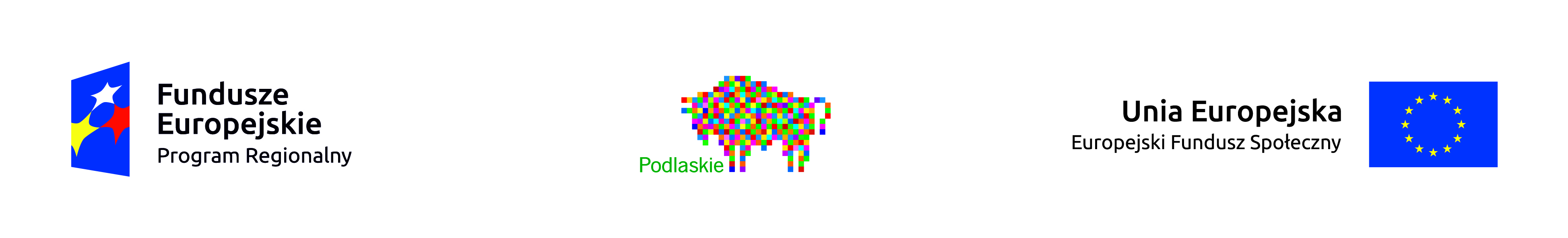 Szczegółowe informacje dotyczące przygotowania wniosku o dofinansowanie 
realizacji projektu na 2016 r.Wniosek o dofinansowanie realizacji projektu powinien zostać przygotowany zgodnie z formularzem stanowiącym załącznik nr 3 do Wezwania o nr RPPD.02.01.00-IP.01-20-001/16 oraz Instrukcją wypełniania wniosku o dofinansowanie realizacji projektów w ramach Regionalnego Programu Operacyjnego Województwa Podlaskiego na lata 2014-2020 (zwanej dalej Instrukcją), zgodnie 
z załącznikiem nr 4 do Wezwania o nr RPPD.02.01.00-IP.01-20-001/16. Poniżej przedstawiono informacje doprecyzowujące wybrane zapisy Instrukcji.I. INFORMACJE PODSTAWOWEI.1 Identyfikacja poziomu wdrażaniaNumer i nazwę Osi priorytetowej: OŚ PRIORYTETOWA II: PRZEDSIĘBIORCZOŚĆ I AKTYWNOŚĆ ZAWODOWA.Numer i nazwę Działania: Działanie 2.1 Zwiększanie zdolności zatrudnieniowej osób pozostających bez zatrudnienia oraz osób poszukujących pracy, przy wykorzystaniu aktywnej polityki rynku pracy oraz wspieranie mobilności zasobów pracy.numer naboru: w okienku podaj numer naboru należy wpisać trzycyfrowy numer naboru tj. 001.Rok: należy wybrać 2016.I.2 Podstawowe informacje o projekcieTytuł projektu – musi być taki sam jak tytuł projektu pozakonkursowego realizowanego przez dany Powiatowy Urząd Pracy w 2015 r. (w nawiasie należy wskazać - cyfrą rzymską - kolejny nr projektu realizowanego w danym powiecie) tj. (II).Czy projekt ma charakter rewitalizacyjny?, Czy w projekcie przewidziany jest wkład własny?, Czy projekt dotyczy instrumentów inżynierii finansowej?, Czy w projekcie przewidziano ryczałtowe rozliczanie kosztów bezpośrednich?, Grupa projektów: należy wybrać opcję NIE.Tryb pozakonkursowy: wybrać opcję TAK. Zaznaczenie opcji TAK spowoduje automatyczne udostępnienie pola Powiatowy Urząd Pracy. Zaznaczenie pola Powiatowy Urząd Pracy spowoduje automatyczne udostępnienie listy rozwijanej Powiatowych Urzędów Pracy województwa podlaskiego, z której należy wybrać właściwy Powiatowy Urząd Pracy.Czy w realizację projektu zaangażowane będą inne podmioty niż beneficjent (partnerzy/realizatorzy)?: należy wybrać opcję NIE.II. IDENTYFIKACJA BENEFICJENTA/LIDERAII.1 Dane beneficjentaNazwa Beneficjenta - należy wpisać np. Powiat…/ Powiatowy Urząd Pracy w…Forma prawna beneficjenta: należy wybrać powiatowe samorządowe jednostki organizacyjne.Numer rachunku beneficjenta/odbiorcy: PUP na potrzeby projektu oraz prowadzenia wyodrębnionej ewidencji księgowej projektu zgodnie z wymaganiami IZ RPO korzysta z rachunku podstawowego PUP do obsługi środków FP.Forma własności: należy wybrać Jednostki samorządu terytorialnego.%-owy udział: należy wskazać 100.Czy VAT jest kwalifikowalny?: należy wybrać opcję TAK.Kod PKD/EKD podstawowej działalności Beneficjenta, Kod PKD/EKD działalności Beneficjenta dotyczącej projektu: pola pozostają niewypełnione.II.4 Osoby uprawnione do SL 2014: w tym punkcie należy podać dane osoby uprawnionej 
do kontaktów roboczych – pracownika PUP wyznaczonego do kontaktów roboczych, z którym kontaktować się będzie właściwa instytucja. Musi to być osoba mająca możliwie pełną wiedzę 
na temat składanego wniosku o dofinansowanie.III. INFORMACJE O PROJEKCIEIII.1 Klasyfikacja i rodzaj projektuIII.1.1 Typ projektu: należy wybrać Instrumenty i usługi rynku pracy obejmujące działania aktywizujące wymienione w ustawie z dnia 20 kwietnia 2004 r. o promocji zatrudnienia i instytucjach rynku pracy.III.1.2 zakres interwencjiZakres interwencji (dominujący): należy wybrać 102 Dostęp do zatrudnienia dla osób poszukujących pracy i osób biernych zawodowo, w tym długotrwale bezrobotnych i oddalonych od rynku pracy, m.in. poprzez lokalne inicjatywy na rzecz zatrudnienia i wspieranie mobilności pracowników.Zakres interwencji (uzupełniający): pole pozostaje niewypełnione.III.1.3 Forma finansowania: należy wybrać 01 Dotacja bezzwrotna.III.1.5 Rodzaj działalności gospodarczej: należy wybrać 24 inne niewyszczególnione usługi.III.1.6 Temat uzupełniający: należy wybrać Nie dotyczy.III.2 Dochód w projekcie (Czy projekt jest projektem generującym dochód w myśl art. 61 Rozporządzenia 1303/2013?): należy zaznaczyć NIE. III.3.3 Dotychczas uzyskana pomoc de minimis - €: należy wpisać 0,00.IV. OPIS PROJEKUIV.1 Krótki opis projektu W punkcie IV.1 należy podać krótki opis projektu, który zawarty zostanie w SL2014, np.:Celem projektu jest zwiększenie zdolności do zatrudnienia osób od 30 roku życia pozostających bez pracy w powiecie…. Głównym rezultatem projektu będzie podjęcie zatrudnienia przez X osób zarejestrowanych w PUP.W ramach projektu wsparciem objęte zostaną osoby od 30 roku życia zakwalifikowane do profilu pomocy I (tzw. bezrobotni aktywni) lub profilu pomocy II (tzw. wymagający wsparcia) należące 
co najmniej do jednej z następujących grup: osoby powyżej 50 roku życia, kobiety, osoby 
z niepełnosprawnościami, osoby długotrwale bezrobotne, osoby o niskich kwalifikacjach.W ramach projektu dla każdego z uczestników przedstawienie konkretnej oferty aktywizacji zawodowej poprzedzi analiza umiejętności, predyspozycji i problemów zawodowych danego uczestnika. Na tej podstawie PUP realizować będzie odpowiednio dobrane usługi i instrumenty rynku pracy, o których mowa w ustawie o promocji zatrudnienia i instytucjach rynku pracy, z wyłączeniem robót publicznych.IV.2 Identyfikacja problemów: w oknach Zdiagnozowany problem oraz Uzasadnienie/potwierdzenie dla zdiagnozowanego problemu należy wpisać nie dotyczyIV.3 Cele projektu i powiązanie ze strategiamiIV.3.1 Wskaż cel główny projektu: należy wskazać wyłącznie następujący cel główny projektu: Zwiększenie zdolności do zatrudnienia osób od 30 roku życia pozostających bez pracy w powiecie….IV.3.2 Zgodność projektu z celami RPOWP/priorytetu/działania: należy wybrać Zwiększenie aktywności i mobilności zawodowej oraz zdolności do zatrudnienia osób bezrobotnych, poszukujących pracy i nieaktywnych zawodowo.IV.3.3 Powiązanie ze strategiami: w polu Nazwa dokumentu należy wybrać Brak powiązania.IV.4 Komplementarność: należy zaznaczyć nie dotyczy.IV.6 Potencjał Beneficjenta i innych podmiotów oraz zarządzanie projektemIV.6.1 Potencjał Wnioskodawcy oraz innych podmiotów zaangażowanych w realizację projektu (partnerów, realizatorów).Opisz swój potencjał finansowy i/lub potencjał finansowy partnerów do realizacji projektu: w polach Podmiot (wybierz lidera bądź partnera Projektu) oraz Opis potencjału finansowego należy wpisać nie dotyczy.Opisz potencjał techniczny, w tym sprzętowy i warunki lokalowe jakimi dysponujesz i/lub dysponują partnerzy / realizator projektu. opisz sposób jego wykorzystania w ramach projektu: 
w polach Podmiot (wybierz lidera, realizatora bądź partnera Projektu) oraz Opis potencjału technicznego należy wpisać nie dotyczy.Opisz potencjał kadrowy, tj. jaka kadra będzie zaangażowana w realizację projektu wskazując osoby/stanowiska w projekcie, ich niezbędne kompetencje, doświadczenie oraz obowiązki 
w projekcie: należy:- w polu Podmiot (wybierz lidera, realizatora bądź partnera Projektu) – wybrać Lider.- w polach Funkcja/stanowisko w projekcie, Obowiązki w projekcie oraz Doświadczenie, kompetencje, kwalifikacje - wpisać nie dotyczy.IV.6.2 Sposób zarządzania projektemOpisz w jaki sposób projekt będzie zarządzany, w tym wskaż w jaki sposób w zarządzaniu projektem uwzględniona zostanie zasada równości szans kobiet i mężczyzn: należy wpisać nie dotyczy.IV.7 Doświadczenie Beneficjenta i innych podmiotów IV.7.1 Doświadczenie Beneficjenta i innych podmiotów: należy wpisać nie dotyczy.IV.7.2 Doświadczenie w realizacji projektów współfinansowanych ze środków unijnych należy: - w polach Podmiot (wybierz lidera, realizatora bądź partnera Projektu) oraz Rola w projekcie (lider/partner/realizator) – wybrać Lider;- w polach Tytuł zrealizowanego projektu, Nazwa programu, Okres realizacji, Wielkość grupy docelowej oraz Zakres zadań w projekcie. Czy osiągnięto rezultaty? – wpisać nie dotyczy;- w polu Wartość projektu – wpisać 0,00.VI. WSKAŹNIKIW ramach naboru prowadzonego w 2016 r. w zależności od założeń projektu należy wskazać wyłącznie następujące wskaźniki: VI.1.1. Wskaźniki produktu kluczowe/specyficzne dla programuVI.2.1. Wskaźniki rezultatu kluczowe/specyficzne dla programuVI.2.2. Wskaźniki rezultatu specyficzne dla projektuW przypadku projektów rozliczanych uproszczonymi metodami, tj. w których wydatki w projekcie nie przekraczają wyrażonej w PLN równowartości kwoty 100 000 EUR wkładu publicznego należy dodatkowo określić wskaźniki specyficzne dla projektu dotyczące spełnienia założonych w projekcie kwot ryczałtowych (jedna kwota ryczałtowa – jeden wskaźnik produktu lub rezultatu). VII. BUDŻET PROJEKTUVII. 6 Uzasadnienie kosztów1. Uzasadnienie zlecania zadań w projekcie, 2. Uzasadnienie dla kosztów stanowiących środki trwałe i wartości niematerialne i prawne, 3. Uzasadnienie dla cross – financingu, 4. Uzasadnienie dla przewidzianego w projekcie wkładu własnego, w tym informacja o wkładzie rzeczowym 
i wszelkich opłatach pobieranych od uczestników, 5. Uzasadnienie dla wydatków ponoszonych poza terytorium kraju lub Programem Operacyjnym, 6. Uzasadnienie dla wydatków ponoszonych poza terytorium UE, 7. Uzasadnienie dla: wydatków wymagających według beneficjenta dodatkowego uzasadnienia, kwalifikowalności VAT, 8. Metodologia wyliczenia wartości wydatków objętych pomocą publiczną oraz pomocą de minimis: należy wpisać nie dotyczy.VIII. OŚWIADCZENIAWersja papierowa Wniosku o dofinansowanie realizacji projektu w ramach RPOWP na lata 2014 – 2020 (w części VIII. Oświadczenia) powinna zostać podpisana przez osobę/y uprawnioną/e 
do podejmowania decyzji wiążących w stosunku do beneficjenta, wskazaną/e w pkt. II.3 Wniosku. Podpis/y należy opatrzyć pieczęcią imienną i urzędu.Nazwa wskaźnikaJednostka miaryLiczba osób z niepełnosprawnościami objętych wsparciem w programie (CI).osobyLiczba osób długotrwale bezrobotnych objętych wsparciem w programie (CI).osoby Liczba osób w wieku 50 lat i więcej objętych wsparciem w programie.osobyLiczba osób, które otrzymały bezzwrotne środki na podjęcie działalności gospodarczej w programie.osobyLiczba osób bezrobotnych, w tym długotrwale bezrobotnych, objętych wsparciem w programie (CI).osobyLiczba osób o niskich kwalifikacjach objętych wsparciem w programie.osobyNazwa wskaźnikaJednostka miaryLiczba utworzonych miejsc pracy w ramach udzielonych z EFS środków na podjęcie działalności gospodarczej.szt.Liczba osób pracujących, łącznie z prowadzącymi działalność na własny rachunek po opuszczeniu programu.osobyLiczba osób, które uzyskały kwalifikacje po opuszczeniu programu (CI).osobyNazwa wskaźnikaJednostka miaryWskaźnik efektywności zatrudnieniowej dla osób niepełnosprawnych% (procent)Wskaźnik efektywności zatrudnieniowej dla osób długotrwale bezrobotnych% (procent)Wskaźnik efektywności zatrudnieniowej dla osób po 50 roku życia% (procent)Wskaźnik efektywności zatrudnieniowej dla osób o niskich kwalifikacjach% (procent)Wskaźnik efektywności zatrudnieniowej dla kobiet% (procent)